РОССИЙСКАЯ ФЕДЕРАЦИЯ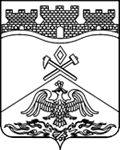 РОСТОВСКАЯ ОБЛАСТЬ Контрольно-счетная палата города Шахты346500 Россия, г.Шахты Ростовской обл., ул.Советская 187/189, тел. (863 6) 22-58-04. e-mail: ksp-shahty@yandex.ru№100                                                                                                     «29» декабря 2018г.ПРИКАЗ	О создании Комиссии    по противодействию коррупции     в Контрольно-счетной палате города Шахты    В целях повышения эффективности деятельности Контрольно-счетной палаты города Шахты по противодействию коррупции и улучшения взаимодействия с органами местного самоуправления и государственной власти постановляю:    1.Создать Комиссию по противодействию коррупции в Контрольно-счетной палате города Шахты.    2. Утвердить:    2.1.Состав Комиссии по противодействию коррупции в Контрольно-счетной палате города Шахты (приложение №1).    2.2.Положение о Комиссии по противодействию коррупции в Контрольно-счетной палате города Шахты (приложение №2).    3. Специалисту первой категории Контрольно-счетной палаты города Шахты Вишневецкой Анастасии Александровне ознакомить сотрудников Контрольно-счетной палаты города Шахты с настоящим приказом.Контроль за исполнением настоящего приказа оставляю за собой.Председатель Контрольно-счетной палаты города Шахты                                                                                              Г.В. АверкинаПРИКАЗЫВАЮ: